Thomas Alexander Insurance Agency & Associates Inc.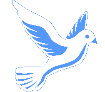 Notice of Injury